Name: _______________________________________________________	Period: __________WORD TESTWhat alignment is used in this example?RightLeftCenterJustifiedChoose all of the documents you could create in a word processing program:□  Slideshow presentation□  Report            □  Memo□  Spreadsheet□  Database□  Business Letter  A possible spelling error is indicated by:Wavy green lineWavy blue lineWavy red lineHeavy borderWhere does text go when it’s copied electronically?ClipboardText boxHard DriveClipartInformation that repeats at the top of each page is called a:FooterHeaderFootnoteHeadline____ are the blank white spaces around the edges of a document.RulerMarginsOrientationViewsThe indentation for reference entries on a Works Cited page are called:Inverted indentTab indentNormal indentHanging indentThe numbered scale at the top of the document window is called:Title BarMenu BarToolbarRuler BarWhen a green line appears under text it means:A spelling errorA justification errorA grammar errorAn alignment errorWords are sometimes used incorrectly such as “two” instead of “too”. Because of this you should always:ProofreadSpellcheckWord CountNot use those kinds of wordsWhat does “Default” mean?What you change the font toWhat the settings are when you first enter the programWhat you can apply to the document you are working onThe name of the fileWhich tool might be used to suggest new words that have a similar meaning to replace the words you already have typed into your document?Spell CheckThesaurusGrammar CheckCinnamonWhat alignment was used in this example? CenterJustifiedLeftRightWhat line spacing was used in the example below?DoubleQuadrupleSingleTripleThe following is which type of page orientation?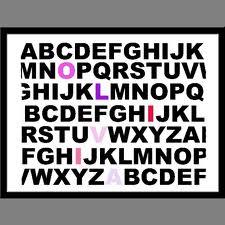 PortraitCenterRightLandscapeDocuments that are pre-formatted so all you have to do is add your own personal information are called:New DocumentsTemplatesModelsStructuresWhat alignment was used in this example?LeftRight CenterJustifiedThe following example is which type of list:NumberedBulletedStackedMulti-levelWhat alignment was used in this example?LeftRightCenterJustifiedLabel the following parts of the table: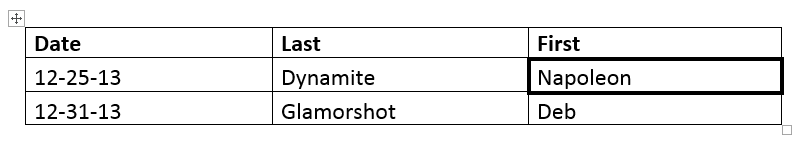 ________ ROW	     ______ SELECT ENTIRE TABLE________ CELL	     ______ COLUMN